SNELLE REFLECTIESNELLE REFLECTIESNELLE REFLECTIESNELLE REFLECTIESNELLE REFLECTIENaam student:                                   Leerjaar: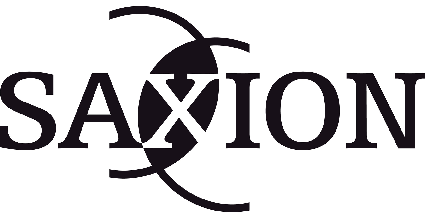 Naam mentor:Groep:Naam stagedocent:Datum:Onderwijsactiviteit: Onderwijsactiviteit: Onderwijsactiviteit: Onderwijsactiviteit: Onderwijsactiviteit:   MINDMAP  MINDMAP  MINDMAP  MINDMAP  MINDMAPWAT NEEM JE MEE VOOR EEN VOLGENDE ACTIVITEIT?WAT NEEM JE MEE VOOR EEN VOLGENDE ACTIVITEIT?WAT NEEM JE MEE VOOR EEN VOLGENDE ACTIVITEIT?WAT NEEM JE MEE VOOR EEN VOLGENDE ACTIVITEIT?WAT NEEM JE MEE VOOR EEN VOLGENDE ACTIVITEIT?